My WorldFind out all about the world around us…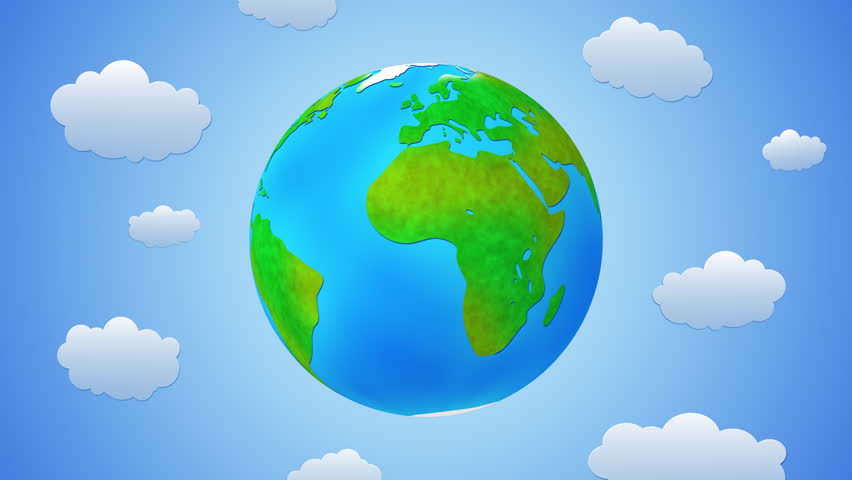 More challenges…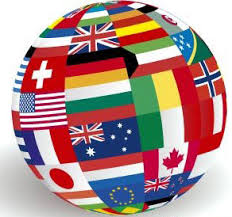 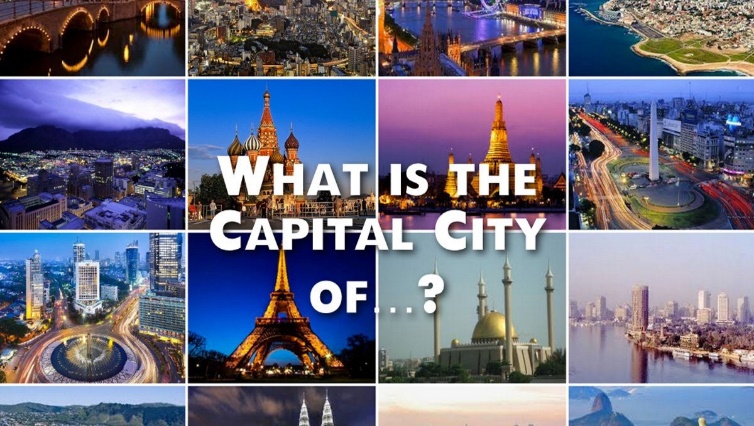 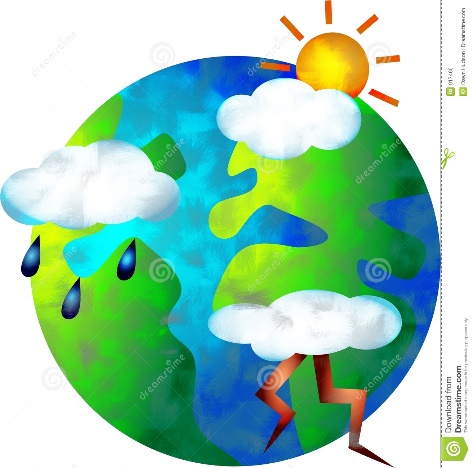 Useful websites;https://www.activityvillage.co.uk/around-the-worldhttps://www.bbc.co.uk/bitesize/subjects/zcdqxnbhttps://www.bbc.co.uk/bitesize/topics/zyhp34jhttps://www.natgeokids.com/uk/teacher-category/geography/ Something different
We all know to reuse, reduce and recycle but what does that actually mean? How can we remind people? Could you produce a booklet, posters to help people with ideas? What could you do   in the community? 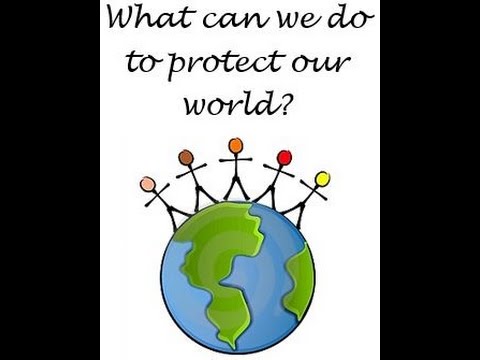 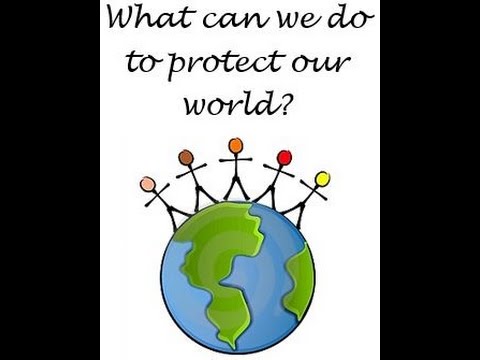 